PÖTTINGER prêt à poursuivre sa croissance en Amérique du Nord : inauguration festive d’un nouveau siteLe constructeur autrichien de matériels agricoles PÖTTINGER est présent aux Etats-Unis depuis 2008 avec sa propre filiale de distribution. L’intérêt croissant pour les matériels agricoles offrant les meilleurs résultats de travail et la croissance qui en découle ont nécessité une nouvelle étape de développement : un nouveau site a été construit à Valparaiso, dans l’état américain de l’Indiana. La cérémonie d’inauguration a eu lieu le 21 février 2024 en présence d’élus locaux, de concessionnaires et d’une délégation du siège social du groupe en Autriche.Focus sur l’Amérique du NordUn terrain de plus de 8 hectares – à proximité du site actuel – a été acquis et la première pierre du nouveau bâtiment a été posée dès mars 2023. Les engins de chantier sont arrivés mi-juin et le bâtiment d’environ 1 800 m² a été construit en un temps record. PÖTTINGER a bien entendu également transposé à ce nouveau bâtiment ses exigences élevées en matière de développement durable.L’espace nécessaire au stockage des pièces, à la formation et au service clientèle a énormément augmenté ces dernières années. Le nouveau bâtiment abrite désormais des bureaux modernes, un espace d’exposition et un grand entrepôt pour les pièces détachées.« L’Amérique du Nord est un marché important pour PÖTTINGER, avec un chiffre d’affaires déjà considérable de près de 40 millions d’euros », explique Gregor Dietachmayr, porte-parole de la direction, pour expliquer les raisons de ce nouvel investissement sur un marché très concurrentiel. L’un des principaux avantages du nouveau site de distribution de Slover Road à Valparaiso est le potentiel d’expansion existant. Le grand terrain qui entoure le bâtiment de l’entreprise offre en outre suffisamment de place pour les démonstrations et les formations pratiques sur les matériels.Lors de la cérémonie d’ouverture du 21 février 2024, en plus de différents concessionnaires, d’élus locaux et de journalistes, une délégation de haut niveau de PÖTTINGER était présente. Klaus Pöttinger, l’un des propriétaires, Gregor Dietachmayr, porte-parole de la direction, et André Brown, directeur général de PÖTTINGER USA ont été les hôtes de la cérémonie d’inauguration.En avant touteLa plus grande part du chiffre d’affaires de PÖTTINGER en Amérique du Nord est représentée par les faucheuses, les faneuses, les andaineurs et les déchaumeurs à disques. Un grand potentiel de développement est encore attendu pour le nouvel andaineur à tapis MERGENTO et les semoirs. En tant que spécialiste des grandes cultures, l’entreprise a de nombreuses possibilités d’affirmer sa légitimité et de rendre la marque PÖTTINGER encore plus visible et présente sur cette zone.« Notre objectif est de continuer à développer le service et l’approvisionnement en pièces détachées, tout en étendant notre vaste réseaux de concessionnaires à travers l’Amérique du Nord », se réjouit André Brown. « Ce nouveau site nous permet d’augmenter nos capacités et notre efficacité afin de relever les défis actuels et futurs. Notre équipe nord-américaine de 28 personnes est motivée et elle peut maintenant démontrer sur le nouveau site ses compétences en matière de pièces de rechange, de service, de formation et de conseil », déclare avec conviction le directeur Andrew Brown, qui se réjouit d'un démarrage réussi.Aperçu des images :Plus de photos de presse: https://www.poettinger.at/presseNouvelle adresse du site états-unien :Poettinger U.S. Inc., 2855 Slover Road, Valparaiso, IN 46383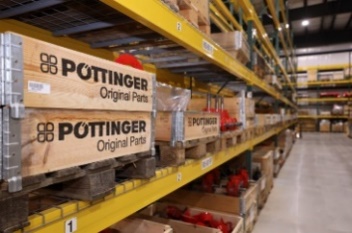 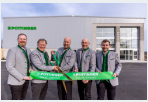 Le nouveau et spacieux magasin de pièces détachéesDe gauche à droite: TC Truesdell, Klaus Pöttinger, Andrew Brown, Gregor Dietachmayr, Stefan Ameringhttps://www.poettinger.at/fr_fr/newsroom/pressebild/121968https://www.poettinger.at/fr_fr/newsroom/pressebild/121966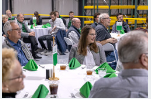 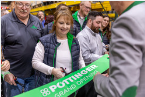 L'inauguration festive du nouveau siteLes invités reçoivent une partie du rubanhttps://www.poettinger.at/de_at/newsroom/pressebild/122186https://www.poettinger.at/fr_fr/newsroom/pressebild/122187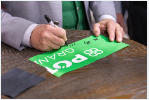 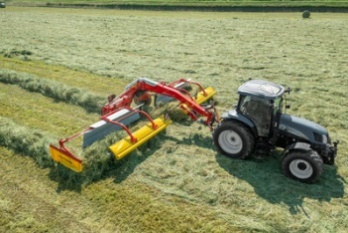 Klaus Pöttinger signe le rubanLe MERGENTO V9220 a beaucoup de potentiel en Amérique du Nordhttps://www.poettinger.at/fr_fr/newsroom/pressebild/122188https://www.poettinger.at/fr_fr/newsroom/pressebild/53552